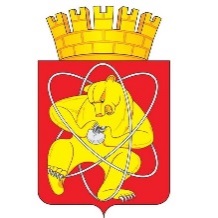 Городской округ «Закрытое административно – территориальное образование  Железногорск Красноярского края»АДМИНИСТРАЦИЯ ЗАТО г. ЖЕЛЕЗНОГОРСКПОСТАНОВЛЕНИЕ06.05.2022                                                                                               № 884г. ЖелезногорскО внесении изменений в постановление Администрации ЗАТО г. Железногорск от 17.05.2019 № 1032 «О порядке определения размера платы и ее взимания за создание семейного захоронения на муниципальных кладбищах ЗАТО Железногорск»В соответствии с Законом Красноярского края от 24.04.1997 № 13-487 «О семейных (родовых) захоронениях на территории Красноярского края», решением Совета депутатов ЗАТО г. Железногорск  от 25.08.2016 № 11-46Р  «Об определении органа местного самоуправления, уполномоченного на осуществление функций по организации ритуальных услуг и содержанию мест захоронений», постановлением Администрации ЗАТО г. Железногорск от 09.09.2016 №1480 «Об утверждении Положения об организации ритуальных услуг и содержании мест захоронений на территории ЗАТО Железногорск»,ПОСТАНОВЛЯЮ:1. Внести следующие изменения в постановление Администрации ЗАТО                г. Железногорск от 17.05.2019 № 1032 «О порядке определения размера платы и ее взимания за создание семейного захоронения на муниципальных кладбищах ЗАТО Железногорск»:1.1. Приложение к постановлению изложить в новой редакции  согласно приложению к настоящему постановлению.2. Управлению внутреннего контроля Администрации ЗАТО                                г. Железногорск (Е.Н. Панченко) довести настоящее постановление до сведения населения через газету «Город и горожане».3. Отделу общественных связей Администрации ЗАТО г. Железногорск                (И.С. Архипова) разместить настоящее постановление на официальном сайте городского округа «Закрытое административно-территориальное образование Железногорск Красноярского края» в информационно-телекоммуникационной сети «Интернет».4. Контроль над исполнением настоящего постановления возложить на первого заместителя Главы ЗАТО г. Железногорск по жилищно-коммунальному хозяйству А.А. Сергейкина.5. Настоящее постановление вступает в силу после его официального опубликования.Глава ЗАТО г. Железногорск	                                                                 И.Г. КуксинПриложение к постановлению Администрации ЗАТО г. Железногорскот 06.05.2022 № 884Приложение к постановлению Администрации ЗАТО г. Железногорскот 17.05.2019 № 1032 Размер платы и порядок ее взимания за создание семейного захоронения на муниципальных  кладбищах ЗАТО Железногорск* Удельный показатель кадастровой стоимости определяется соотношением кадастровой стоимости к площади земельного участка.Кладбище традиционного захороненияКадастровый номерУдельный показатель кадастровой стоимости за 1 кв. м., руб.*Повышающий коэффициент (в зависимости от места расположения)Стоимость, руб. заСтоимость, руб. заСтоимость, руб. заСтоимость, руб. заСтоимость, руб. заКладбище традиционного захороненияКадастровый номерУдельный показатель кадастровой стоимости за 1 кв. м., руб.*Повышающий коэффициент (в зависимости от места расположения)7,5 кв.м12,5 кв.м17,5 кв.м22,5 кв.м16,00 кв.м (склеп)ЗАТО Железногорск, г. Железногорск (Красноярский край, ЗАТО Железногорск, г. Железногорск, примерно в 390 м по направлению на северо-восток от нежилого здания ул. Тихая, 6) 24:58:0402001:39235,255088 219,00147 031,00205 844,00264 656,00188 200,00Красноярский край, ЗАТО Железногорск, г. Железногорск, ул. Тихая, новое городское кладбище24:58:0000000:34534481,182072 177,00120 295,00168 413,00216 531,00153 978,00Красноярский край, ЗАТО Железногорск, г. Железногорск, примерно в 508 м по направлению на восток от нежилого здания ул.Тихая, 624:58:0402001:40235,255088 219,00147 031,00205 844,00264 656,00188 200,00ЗАТО Железногорск, г. Железногорск (Красноярский край, ЗАТО Железногорск, г. Железногорск, ул. Тихая, мусульманское кладбище)24:58:0302001:3173409,133092 054,00153 424,00214 793,00276 163,00196 382,00ЗАТО Железногорск, п. Подгорный (Красноярский край, ЗАТО Железногорск, пос. Подгорный установлено относительно ориентира, расположенного за пределами участка. Ориентир жилой дом. Участок находится примерно в 880 м от ориентира по направлению на север. Почтовый адрес ориентира: Красноярский край, ЗАТО Железногорск, пос. Подгорный, ул. Кировская, 9А)24:58:0801001:33197,565074 085,00123 475,00172 865,00222 255,00158 048,00Красноярский край, ЗАТО Железногорск, г. Железногорск, ул. Тихая, старое городское кладбище24:58:0000000:33963235,252238 816,2564 693,7590 571,25116 448,7582 808,00